Robert Smith        Inventory Officer[Today’s Date][341 Company Address]
[Company City, State xxxxx]
[(xxx) xxx-xxxx]
[hiring.manager@gmail.com]Dear [Mr./Mrs./Ms.] [Hiring Manager’s Name],I would like to introduce myself as a candidate for the position of Inventory Officer at ***. As a highly experienced and passionate professional with the necessary academic background, skillset, and experience, I believe I can exceed your expectations and suit the core culture of your firm.During my tenure at ***, I proved to be a resourceful employee. I have worked towards maintaining shipment records and company invoices to see which products and goods need to be replenished or bought afresh. I take this opportunity to highlight some of my core skills:Two years of experience in the departments of quality assurance and inventory control at ****.Developed and implemented a system for the retrieval & delivery of products effectivelyIncreased productivity and improved inventory management by making some strategic decisions.Created a track movement log of inventory to make inventory management easier and hassle-free for my team.Managed productivity and costing.I was responsible for hiring and training junior inventory officers and interns.Deep knowledge in supply chain managementProficiency in database management software & spreadsheets.I am known for my organizational skills, communication skills, time management skillsI am a detail-orientated person who can thrive in high-pressure work environments as well.I am a team player and a person who blends well in any situation and with most people. This, I can work with various teams to effectively maintain the inventory.With my educational background and acquired skill set in inventory management, I am confident that I will provide the best of my services to your firm and contribute significantly to its growth. I look forward to hearing more about ***.Thank you for your consideration. Sincerely, [Your Name]1737 Marshville Road, Alabama, (123)-456-7899, info@qwikresume.com, www.qwikresume.com© This Free Cover Letter is the copyright of Qwikresume.com. Usage Guidelines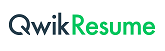 